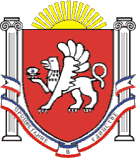 РЕСПУБЛИКА КРЫМНИЖНЕГОРСКИЙ РАЙОННОВОГРИГОРЬЕВСКОЕ СЕЛЬСКОЕ ПОСЕЛЕНИЕ АДМИНИСТРАЦИЯ НОВОГРИГОРЬЕВСКОГО СЕЛЬСКОГО ПОСЕЛЕНИЯПОСТАНОВЛЕНИЕот 07.04.2022 г.                                                                                                 №49с. Новогригорьевка«О признании утратившим силу постановления                                                                         администрации Новогригорьевского сельского поселения                                                                                            от 08.06.2015 г. №25 и от 10.05.2017 г. №67.В соответствии с Федеральным законом от 06 октября 2003 года № 131-ФЗ «Об общих принципах организации местного самоуправления в Российской Федерации», Уставом муниципального образования Новогригорьевское сельское поселение Нижнегорского района Республики Крым, с целью приведения в соответствие с Бюджетным кодексом Российской Федерации нормативно-правовых актов, администрация Новогригорьевского сельского поселения Нижнегорского района Республики Крым                           ПОСТАНОВЛЯЕТ:1.Признать утратившими силу постановления администрации Новогригорьевского сельского поселения: от 08.06.2015 г. №25 «Об утверждении Административногорегламента по предоставлению муниципальной услуги по предоставлениюв собственность или в аренду земельных участков собственникам зданий,строений, сооружений, расположенных на этих земельных участках»;                                от 10.05.2017 г. №67 «О внесении изменений в Постановление №25 администрации Новогригорьевского сельского поселения от 08.06.2015 года».                    2.Постановление вступает в силу с момента его подписания.                                                     3. Настоящее постановление разместить на информационной доске  администрации Новогригорьевского сельского поселения по адресу: с.Новогригорьевка, ул.Мичурина, 59, а также на официальном сайте администрации Новогригорьевского сельского поселения Нижнегорского района Республики Крым http://novogrigor-adm91.ru /.                                                                                                         4. Контроль за исполнением данного постановления оставляю за собой.Глава администрацииНовогригорьевского сельского поселения					А.М.Данилин 